6月18日每日一练1.教学的首要任务是( )。   [单选题]正确率：0%2.“授人以鱼，仅供一饭之需;授人以渔，则终身受用无穷”这主要说明下列哪个选项的意思?( )   [单选题]正确率：0%3.路老师在进行生物课教学的过程中，经常是先给大家讲解知识，然后带大家到植物园里去观察，有时候大家一起进行一些杆插操作，这样既有课堂知识的学习，又有实际的感性认识，这体现了陆老师遵循了教育过程的( )。   [单选题]正确率：66.67%4.在教学中，通过学生观察所学事物或教师语言的形象描述，引导学生形成对所学事物过程的清晰表象，丰富他们的感性认知，从而使他们能够正确理解书本知识和发展认知能力的教学原则是( )。   [单选题]正确率：0%5.上课是教学工作的中心环节，教师上好一堂课的基本要求是( )。   [单选题]正确率：33.33%选项小计比例A.关注学生个性发展133.33%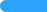 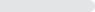 B.发展智力、体力和创造才能266.67%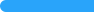 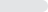 C.培养品德和审美情趣00%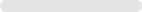 D.传授基础知识和基本技能 (答案)00%选项小计比例A.传授学科知识00%B.反复练习巩固266.67%C.发展智力能力 (答案)00%D.加强“双基”教育133.33%选项小计比例A.直接经验与间接经验相统一的规律 (答案)266.67%B.掌握知识与发展能力相统一的规律00%C.教师主导与学生主体相统一规律133.33%D.传授知识与思想教育相统一的规律00%选项小计比例A.直观性原则 (答案)00%B.启发性原则133.33%C.循序渐进原则133.33%D.巩固性原则133.33%选项小计比例A.教学目标明确;采用多媒体技术;教学内容正确;善于调动学生积极性00%B.教学目标明确;备课认真、准备充足;教学内容正确;善于调动学生积极性133.33%C.教学目标明确;教学组织严密，结构紧凑;教学内容正确;善于调动学生积极性 (答案)133.33%D.教学目标明确;采用多种多媒体技术;教学内容正确;板书规范，教态从容自如133.33%